Horsley  School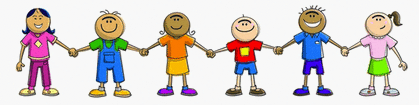 Impact of Sports Funding 2013-2014What did we want to do?1. Improve quality of PE opportunities, so that children are better prepared to reach their potential2. Increase participation so that children do more sport including after school clubs, competitive sports, within school and with other schools locally, leading to healthier lifestyles3. Improve resources to aid delivery of quality PE and provide more active playtimes4. Improve the confidence and skills of teaching staff to plan, prepare, teach and assess lessons5. Improve attitudes towards sport and healthy lifestyles so that pupils are ambitious and confident to try something newWhat did we decide to do? What did we spend PE funding on?PE funding for Horsley CoE Primary School = £85201. Employ specialist sports coaches to deliver 2x1/2 day per week of PE, focusing on a range of sports, including new invasion games - £4500Employ a PE consultant to audit, monitor and investigate PE provision - £6002. Increase the range of sports on offer during lesson time and through after school clubs by using external organisations to support the school - £1000Engage in more competitive matches/tournaments locally and run intra-school events for frequentlyStaff carry out minibus training to provide transport to matches - £3003. Buy a range of equipment to fill gaps in resources and to inspire new sports - £8004. CPD programme for teachers to work with specialists - £900Purchased new scheme of work - £200Reviewed whole school assessment procedures in PE5. Hold a Healthy Living Week involving the whole communitySource opportunities for G&T sports days - £200Promote sports and healthy living through website, assemblies, lessonsAward Sports trophies for achievement and progressInvolve children in Sports England Playground Spaces bidWhat was the impact?1. Improved quality of PE opportunitiesa. New sports introduced that are now played in the playground as a free choice activityb. Children feel PE lessons are more engaging based on recent surveysc. Audit clearly shows what next improvement steps are2. Increased participation especially in after school clubs and competitive gamesa. Infant attendance at after school sports clubs increased by 13 %b. Children who are less sporty have a more appealing choice of non-traditional sports – archery, badminton, multi-skills were addedc. Links set up with 4 outside sports organisations providing coaching and expertised. % of children attending external clubs in KS2 increased by 18%e. 3 intra-school events held – rounders, end zone and infant gamesf. Sports competitions entered increased from 5 to 11 eventsg. Increased success in competitions – 1 cross country to county team, 2 cross country got medals, athletics relay 1st, netball semi-final, 2 in swimming gala finalh. % participating in competitive sport increased from 37 to 43%3. Improved quality of resourcesa. Purchase of netball strip and tennis equipment signalled value of sports b. Equipment used by coaches in lessons was purchased at the request of the children - to be able to use it at playtime by choice4. Improved CPD opportunities for teachersa. Teachers more confident to deliver gymnasticsb. SEN physical training supported 2 TAs of a statemented child to ensure PE lessons are inclusive for himc. EYFS teacher more confident to deliver PE lessons appropriate to the physical development of very young childrend. We were able to deliver a tennis programme for all juniors after teacher attended LTA training and received equipmente. Assessment is carried out at the start and end of each taught unit to accurately measure progress, monitored by the PE subject leader5. Ensured positive attitudes towards sports and healthy lifestylesa. Healthy Living Week a big success – very positive feedback from children and parentsb. Raised profile of sports and healthy lifestyle to all children by awarding trophies at the end of year for achievement and progress in sportsc. Y5 G&T netball days and holiday events well attended – 1 medal for star playerd. Improved sports displays in school – raised profile of competitive sportse. Detailed sports page created on website, including photographs of children taking part there-by increasing sense of achievementf.  Children excited to be told the Sports England bid had been successful and the playground games area will be resurfaced and fully improved